Publicado en Madrid el 05/02/2018 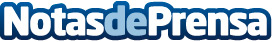 "Chatbots. La voz detrás del móvil", nuevo ebook de MMA Spain Dirigido a los profesionales de marketing e innovación y especialistas interesados en el Mobile Marketing y en concreto en Chatbots, puede descargarse en https://mmaspain.com/ebooks/. En él se recogen experiencias y reflexiones de empresas especializadas en Chatbots
Datos de contacto:Actitud de ComunicaciónNota de prensa publicada en: https://www.notasdeprensa.es/chatbots-la-voz-detras-del-movil-nuevo-ebook Categorias: Marketing E-Commerce http://www.notasdeprensa.es